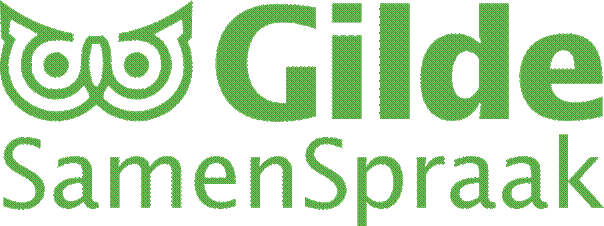 Nieuwsbrief januari 2019Beste medewerkers,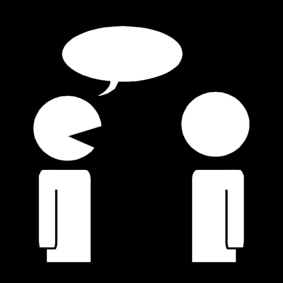 Natuurlijk eerst nog even een late nieuwjaarswens: ik hoop dat u uw conversatiepartner met sympathieke woorden over de streep hebt kunnen trekken van een leerzaam jaar!◊    Goed, wat staat er weer op de rol? Voor 25 februari zullen we om 20.00 u samenkomen op het adres Everlaan 19, 6705DH Wageningen-Hoog.Daar woont onze Will Geenen. Zij stelde voor een gezellige avond te organiseren bij haar thuis. Daar zal dan gelegenheid zijn om elkaar wat tips te geven en ervaringen uit te wisselen voor bij het converseren en omgaan met taal. Dus hierbij de uitnodiging. Zij en nog een paar anderen hebben al aangeboden iets te berde te brengen. We houden het simpel met een inbreng van max 5 minuten per persoon. Voelt u zich niet verplicht iets te vertellen, uw aanwezigheid is het belangrijkste. Will heeft om onze gedachten te bepalen een paar vragen opgesteld waar we bij aan kunnen haken.Misschien werk je met een methode of boek, vertel ons er dan over.Hoe ga je om met grammaticale fouten? Welke komen steeds terug?Gaat de conversatie prettig en waarom?Als er wat tegen zit, hoe reageer je dan?Welke hulpmiddelen gebruik je? Materiaal? Taalsites? Tips?Wat gebruik je vanuit je beroepspraktijk?Will kan als onze gastvrouw niet meer dan 25 personen herbergen. Wilt u zich tijdig opgeven bij mij? Vooral ook wanneer u iets in kunt brengen waar anderen hun voordeel mee kunnen doen. We kunnen dan een programmaatje maken.De opzet van de avond is als volgt.20.00 u Start met koffie/thee20.30 u starten we het rondje.21.30-22.00 u afdronk/hapjeDat gaat een gezellige avond worden. Ik zal het verslag weer opstellen en alle tips verzamelen en rondsturen.◊    Vervolgens, goed nieuws uit de krant: met de integratie gaat het goed! Ik las een artikel van Leo Lucassen in het NRC van 27 november 2018 over het Jaarrapport Integratie van het Centraal Bureau voor de Statistiek. Er heeft zich een onstuitbaar proces ontwikkeld dat de verschillen tussen allochtoon en autochtoon steeds kleiner worden. Zo gaat bijvoorbeeld 1 op de 3 Marokkaanse kinderen naar havo of vwo, terwijl dat in 2005 nog 1 op de 5 was. Andere migrantengroepen laten nog mooiere cijfers zien, vooral de Iraanse groep. Verder is de uitkeringsafhankelijkheid van de kinderen beduidend lager dan die bij hun ouders. Turken en Marokkanen blijven achter bij de meeste andere migrantengroepen wat niet zo vreemd is, omdat zij indertijd als ongeschoolde arbeideidskrachten ons land binnen kwamen. Onder Surinamers, Antillianen, Turken en Marokkanen is de criminaliteit opvallend groot. Het goede nieuws is dat die sinds 2005 gehalveerd is. Ook het trouwen met een Nederlander neemt vaker toe onder de jongste generaties.Lucassen eindigt zijn ‘goednieuwsshow’ met de hoop dat Nederland zijn integratiepessimisme laat varen en de nieuwe werkelijkheid onder ogen ziet.◊     Op 7 november was in de Casteelse Poort dichter en columnist Qader Shafiq uit Nijmegen bij ons te gast. Ik ben mijn aantekeningen over die boeiende avond kwijt. U moet het helaas doen met uw eigen herinneringen.◊     Een oproep: het aantal beschikbare medewerkers neemt af en we gaan naar een wachtlijst toe voor de immigranten. Dat is voor het eerst in mijn SamenSpraakgeschiedenis! Dit heeft te maken met meer aanmeldingen van Syriërs. Weet u dus nog een buur, kennis, familielid, vriend of collega, stuur dan onze bijgevoegde folder eens hen op en wie weet, zal tezamen met uw enthousiaste verhalen dat leiden tot meer medewerkers.◊    Tot slot, in de bijlage weer een column van de geestige Anwar die inburgert en zichzelf en ons een spiegel voor houdt. Leuk om die te behandelen. Verschijnt elke donderdag in de Gelderlander.Graag tot ziens op 25 februari.Namens Eline, Gon en Kees,Bert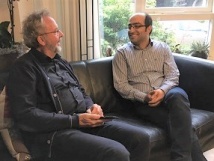 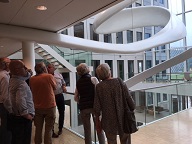 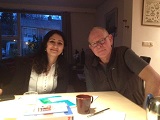 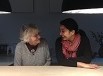 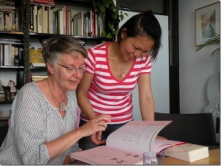 